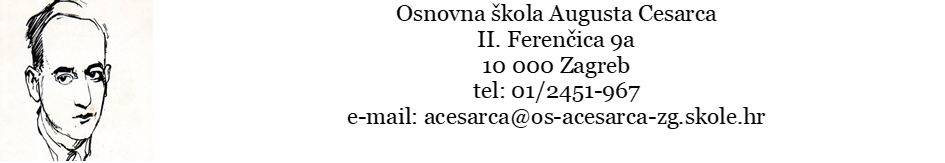 KLASA: 003-06/21-01/15URBROJ: 251-155- 21-01-1U Zagrebu 5. srpnja 2021.P O Z I VČLANOVIMA ŠKOLSKOG ODBORAna temelju Članka 45. Statuta Škole sazivam Drugu sjednicu Školskog odbora u petak 9. srpnja 2021. godine s početkom u 7:00 u uredu ravnateljice Osnovne škole Augusta Cesarca, Zagreb, II. Ferenčica 9a, uz poštivanje epidemioloških mjera dezinfekcije, fizičkog razmaka i nošenje maski. P r i j e d l o g  d n e v n o g  r e d a:1. Verifikacija Zapisnika s konstituirajuće sjednice Školskog odbora2. Financijski izvještaj za razdoblje od 1. siječnja do 30. lipnja 2020. (izvjestitelj računovotkinja Ivanka Kurevija)3. Politika privatnosti Osnovne škole Augusta Cersarca4. Izmjena godišnjeg plana i programa rada Osnovne škole Augusta Cesaraca i Školskog kurikuluma Škole5. Procedura o praćenju i ocjenjivanju probnog rada6. RaznoDostaviti:1. Anita Đurđević2. Sanja Irić Šironja3. Maja Vahovec Juran4. Tihana Zidanić Šakota5. Sanja Starc6. Ravnateljica škole7. Oglasna ploča škole.Predsjednica Školskog odbora: Sanja Irić Šironja